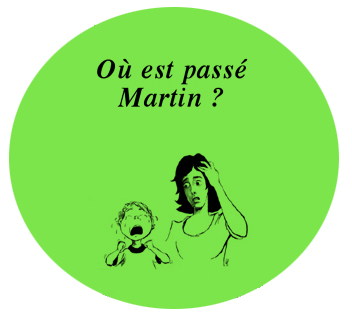 Nom: _________________________Periode: _________OÙ EST PASSÉ MARTIN?IntroductionDEVINEZ!	Répondez aux questions suivantes selon l’image de la couverture (front cover).  Qui sont ces personnes?Pourquoi est-ce que le petit garçon pleure?Quelles émotions est-ce que tu vois?Qu’est-ce que tu penses va se passer selon le titre du livre?LIVRE FERMÉ!	Regardez la quatrième de couverture du livre (back cover) - n’ouvrez pas le livre - et répondez aux questions suivantes. Qu’est-ce que Catherine veut faire pendant l’été?Qu’est-ce qu’elle décide de faire?Qui est Martin?Qu’est-ce qui se passe quand Catherine et Martin arrivent en Guadeloupe?VOCABULAIRE 	Traduisez les termes suivants (trouvé à la quatrième de couverture) en français ou anglais pour créer une liste bilingue. attendre avec impatience- ________________________________ - island aussitôt - _________________accompagner - _____________________________________ - one after anothermalgré - _________________________________ - seat________________ - spend some timeÉcrivez une phrase originale en français qui utilise au moins 2 des nouveaux mots/expressions._______________________________________________________________________________OÙ EST PASSÉ MARTIN?Chapitre Un (pp.1-17)QUESTIONS FACILES	Répondez aux questions suivantes avec une réponse courte.Qu’est-ce que Catherine voulait faire pendant l’été?Où est-ce qu’elle travaillait?Où habitait Catherine?Avec qui est-ce qu’elle habitait?Comment était Martin?Pourquoi est-ce que Catherine allait à la Guadeloupe?BONUS:  In what tense are all of these questions/responses and why?LES DÉCISIONS	Aidez Catherine avec sa décision avec une liste des avantages et désavantages de chaque option. Suivez (follow) les modèles.  Donnez au moins 2 autres avantages ou désavantages pour chaque section. Qu’est-ce que tu ferais? __________________________________________________________________Pourquoi? _____________________________________________________________________________LES NOTESOÙ EST PASSÉ MARTIN?Chapitre Deux (pp.18-29)VOCABULAIRE 	Traduisez les termes suivants en français ou anglais pour créer une liste bilingue.oublier - __________________ (p.18)embarquer- _______________ (p.18)___________________- to wait (p.18)__________________- customs (p.19)se manquer  - ______________ (p.19)s’en faire - _________________ (p.19)______________- well-behaved (p.19)s’occuper de - ______________ (p.20)__________________- take off (p.23)épouvantable- _____________ (p.23)en train de- ________________ (p.23)chéri - ____________________ (p.28)RÉSUMÉ RAPIDE	Racontez le chapitre en trois phrases courtes. 1. _______________________________________________________________________________________2. _______________________________________________________________________________________3. _______________________________________________________________________________________VOS QUESTIONS	Créez 2 questions de discussion pour partager avec la classe.1._______________________________________________________________________________________2._______________________________________________________________________________________**Regardez les pages 0, 1, 3, et 5 de ce paquet pour des exemples de questions.LES NOTESOÙ EST PASSÉ MARTIN?Chapitre Trois (pp.30-40)VOCABULAIRE 	Faites les paires entre les mots en français et leurs traductions en anglais. le vol (p.30)				place			aucun (p.35)			would be meetingles nuages (p.30)			to hope		séjour (p.34)			airplaine	de mauvaise humeur (p.30)		to worry		renconterait (p.35)		suitcase	sympa (p.31)				flight			dégoûtant (p.32)		stay (noun)endroit (p.34)				to hide			atterrir (p.33)			not any, no	 s’inquiéter (p.39)			clouds			la valise (p.32)			disgusting	 se cacher (p.39)			in a bad mood		l’avion	(p.30)			to landespérait (p.36)			nice			depuis	(p.35)			since			QUESTIONS FACILES	Répondez aux questions suivantes avec une réponse courte.Pourquoi est-ce que Catherine ne voulait pas voyager en avion?Qu’est-ce que Lola a fait pour calmer Martin?Où est-ce que Catherine et Martin allaient rencontrer les grand-parents de Martin?Pourquoi est-ce que Martin a commencé à pleurer?Qu’est-ce que Catherine pensait faire quand elle arrive à la Guadeloupe?Qu’est-ce que Catherine a découvert quand elle s’est réveillée?LES NOTESOÙ EST PASSÉ MARTIN?Chapitre Quatre (p.41-50)VOCABULAIRE	Cherchez les termes suivants de chapitre 4 dans un dictionaire.  Ensuite, utilisez ces termes dans une phrase exemplaire.partout (p.41) ______________________________________________________________________________tout à coup (p.44)___________________________________________________________________________faire confiance (p.45)________________________________________________________________________se tromper (p.50)___________________________________________________________________________sain et sauf (p.50)___________________________________________________________________________VRAI OU FAUX	Lisez les phrases en bas et déterminez si elles sont vraies our fausses.  Corrigez les fausses.______	   1.  Martin a disparu pendant que Catherine dormait.______   2.  Catherine a téléphoné à sa maman et elle a repondu.______   3.  Un chauffeur de taxi a offert d’aider Catherine.______   4.  Catherine a appellé la police.VOS QUESTIONS	Créez 3 questions de discussion pour partager avec la classe.1.________________________________________________________________________________________2.________________________________________________________________________________________3.________________________________________________________________________________________**Regardez les pages 0, 1, 3, et 5 de ce paquet pour des exemples de questions.LES NOTESOÙ EST PASSÉ MARTIN?Chapitre Cinq (pp.51-63)VOCABULAIRE		le pont (p.51) – bridge				lentement (p.53) – slowlyplein (p.51) – full 					pire (p.54) – worse			étonné (p.51) – amazed				le gamin (p.54) – kidsauvage (p.52) – wild 					mal du pays (p.56) – homesicksinueux (p.52) – winding 				affreux (p.59) – horriblebruyant (p.53) – noisy					la mairie (p.61) – town hall	 LES CONTRAIRES	Utilisez la liste de vocabulaire de chapitre 5 pour trouver le contraire des mots suivants. vide ______________________________		droit ______________________________ennuyé ___________________________		domestiqué __________________________mieux ____________________________		silencieux ______________________________rapidement ________________________		tard _______________________________QUESTIONS FACILES	Répondez aux questions suivantes avec une réponse courte.Pourquoi est-ce que Catherine a mal à la tête?Pourquoi est-ce que Catherine ne comprenait pas ce que disaient les gens dans le bus?Qu’est-ce que Catherine a vu par la fenêtre du bus?À qui est-ce que Catherine a téléphoné?Pourquoi est-ce que les grand-parents de Martin ne sont pas venus à l’aeroport?Qu’est-ce que Catherine et Martin ont fait pendant qu’ils attendaient les Charon?LES NOTESOÙ EST PASSÉ MARTIN?Chapitre Six (pp.64-67)VOCABULAIRE	Cherchez les termes suivants de chapitre 6 dans un dictionaire.  Ensuite, utilisez ces termes dans une phrase exemplaire.très embêtant (p.65)________________________________________________________________________grave (p.66)_______________________________________________________________________________meurt de faim (p.66)________________________________________________________________________d’accord (p.67)_____________________________________________________________________________RÉSUMÉ RAPIDE	Racontez le chapitre en trois phrases courtes. 1. _______________________________________________________________________________________2. _______________________________________________________________________________________3. _______________________________________________________________________________________VRAI OU FAUX		Lisez les phrases en bas et déterminez si elles sont vraies our fausses.  Corrigez les fausses._____   1.  Catherine et Martin n’ont jamais rencontré les Charon._____   2.  Catherine avait envie de se séparer de Martin._____   3.  Les grand-parents de Martin ont passé la nuit à l’hôpital après un accident de voiture._____   4.  Les grand-parents de Martin ont remercié Catherine.LES NOTESOù sont Catherine et Martin?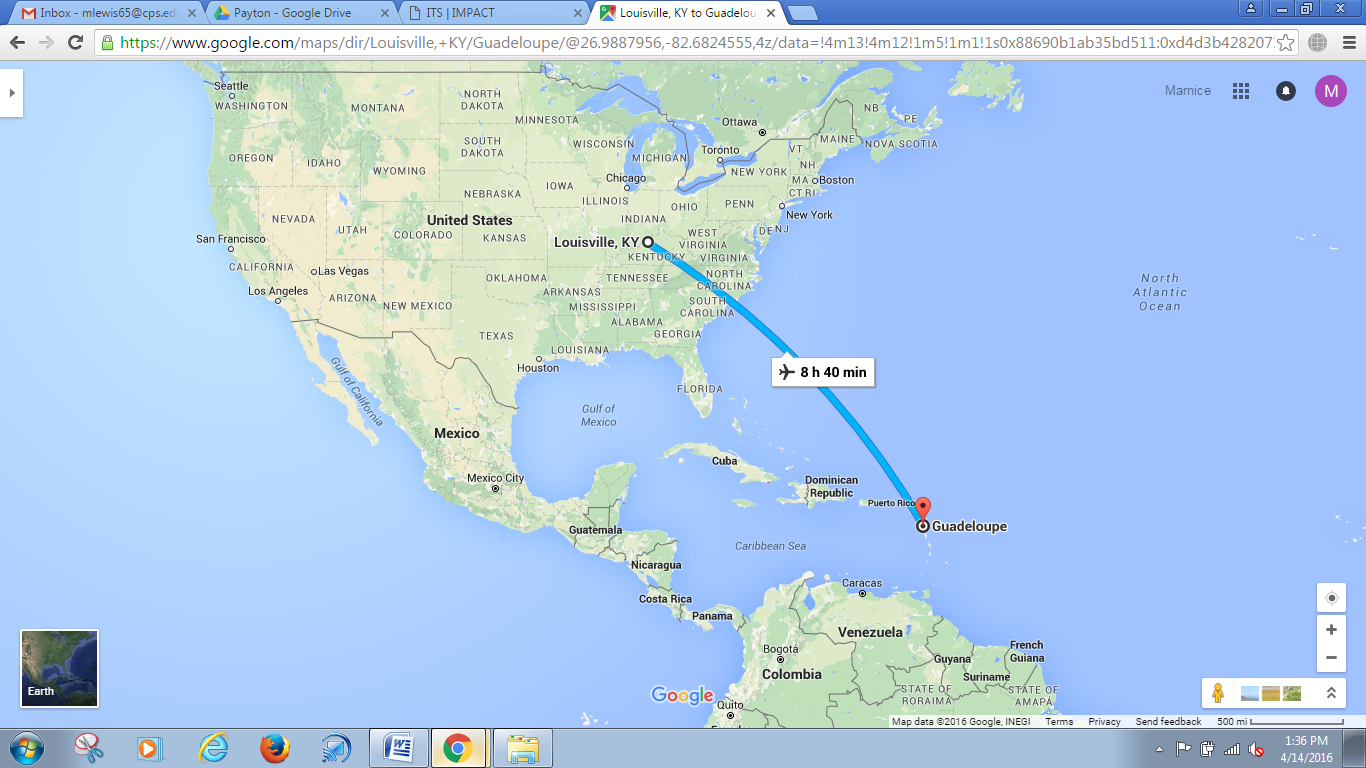 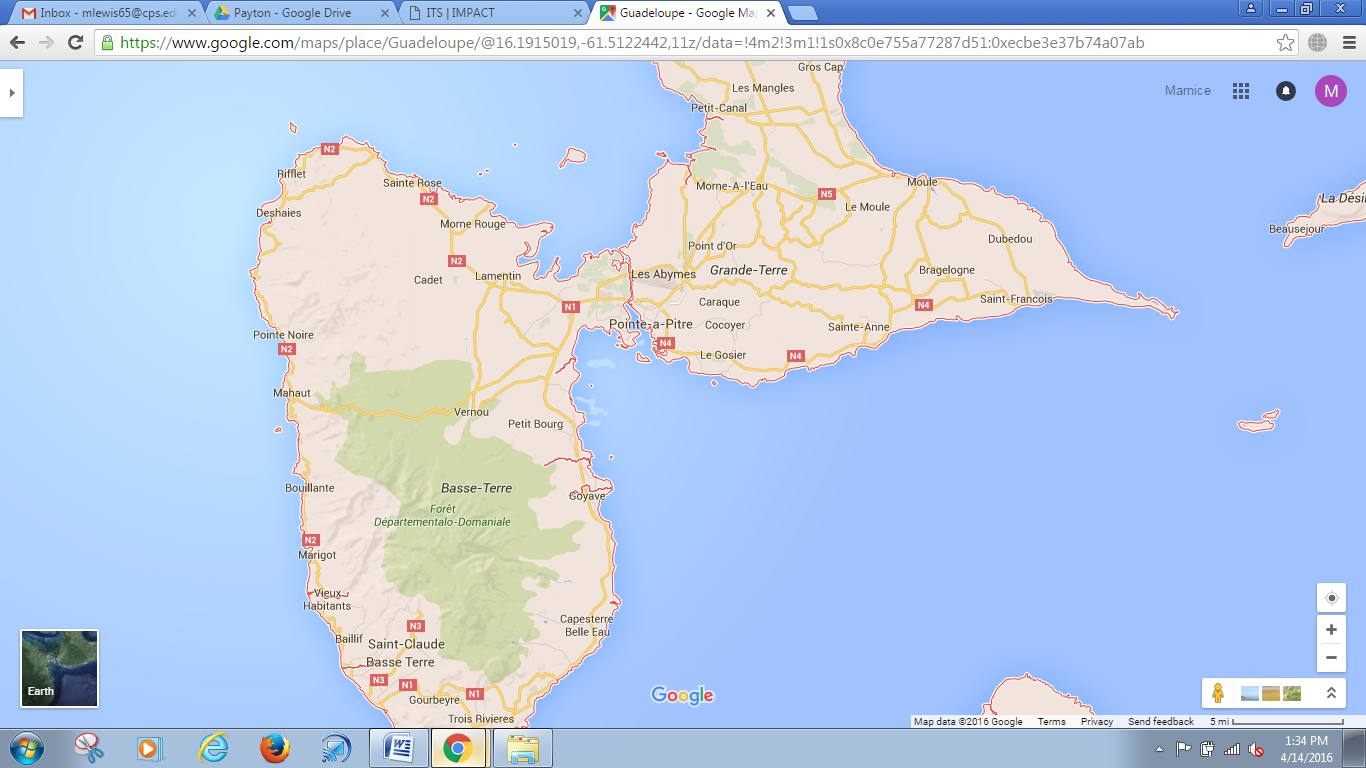 RESTER EN KENTUCKYVOYAGE À LA GUADELOUPEAVANTAGESEx:  Peut être avec ses amisEx:  Peut connaître un autre paysDÉSAVANTAGESEx:  Tout le monde va penser mal d’elleEx:  Doit garder un enfant